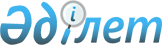 Шалқия кентінің 2020-2022 жылдарға арналған бюджеті туралы
					
			Мерзімі біткен
			
			
		
					Қызылорда облысы Жаңақорған аудандық мәслихатының 2019 жылғы 30 желтоқсандағы № 400 шешімі. Қызылорда облысының Әділет департаментінде 2020 жылғы 6 қаңтарда № 7195 болып тіркелді. Мерзімі біткендіктен қолданыс тоқтатылды
      "Қазақстан Республикасының Бюджет кодексі" Қазақстан Респубикасының 2008 жылғы 4 желтоқсандағы кодексінің 9-1-бабының 2-тармағына, "Қазақстан Республикасындағы жергілікті мемлекеттік басқару және өзін-өзі басқару туралы" Қазақстан Респубикасының 2001 жылғы 23 қаңтардағы Заңының 6-бабының 1-тармағының 1) тармақшасына сәйкес, Жаңақорған аудандық мәслихаты ШЕШІМ ҚАБЫЛДАДЫ:
      1. Шалқия кентінің 2020-2022 жылдарға арналған бюджеті тиісінше 1, 2 және 3-қосымшаларға сәйкес, оның ішінде 2020 жылға мынадай көлемде бекітілсін:
      1) кірістер –133 901 мың теңге, оның ішінде:
      салықтық түсімдер – 5 500 мың теңге;
      салықтық емес түсімдер – 22 мың теңге;
      негізгі капиталды сатудан түсетін түсімдер - 0;
      трансферттердің түсімі – 128 379 мың теңге;
      2) шығындар – 134 837,1 мың теңге;
      3) таза бюджеттік кредиттеу – 0:
      бюджеттік кредиттер - 0;
      бюджеттік кредиттерді өтеу - 0;
      4) қаржы активтерімен операциялар бойынша сальдо – 0:
      қаржы активтерін сатып алу - 0;
      мемлекеттің қаржы активтерін сатудан түсетін түсімдер - 0;
      5) бюджет тапшылығы (профициті) -0;
      6) бюджет тапшылығын қаржыландыру (профицитін пайдалану) – 0;
      бюджет қаражаттарының пайдаланылатын қалдықтары – 936,1.
      Ескерту. 1-тармақ жаңа редакцияда - Қызылорда облысы Жаңақорған аудандық мәслихатының 30.11.2020 № 542 шешімімен (01.01.2020 бастап қолданысқа енгізіледі).


      2. Аудандық бюджеттен ауылдық бюджетке берілетін субвенция мөлшері 2020 жылға 110 127 мың теңге.
      3. 2020-2022 жылдарға арналған кент бюджетін атқару барысында секвестрлеуге жатпайтын жергілікті бюджеттік бағдарламалар тізбесі осы шешімнің 4-қосымшасына сәйкес бекітілсін.
      4. Осы шешім 2020 жылдың 1 қантарынан бастап қолданысқа енгізіледі және ресми жариялауға жатады. Шалқия кентінің 2020 жылға арналған бюджеті
      Ескерту. 1-қосымша жаңа редакцияда - Қызылорда облысы Жаңақорған аудандық мәслихатының 30.11.2020 № 542 шешімімен (01.01.2020 бастап қолданысқа енгізіледі). 2021 жылға арналған Шалқия кенті бюджеті 2022 жылға арналған Шалқия кенті бюджеті 2020-2022 жылдарға арналған кент бюджетін атқару барысында секвестрлеуге жатпайтын жергілікті бюджеттік бағдарламалар тізбесі
					© 2012. Қазақстан Республикасы Әділет министрлігінің «Қазақстан Республикасының Заңнама және құқықтық ақпарат институты» ШЖҚ РМК
				
      Жаңақорған аудандық мәслихатыныңкезектен тыс ХLІ сессиясының төрағасы

А. Кыстаубаева

      Жаңақорған аудандықмәслихат хатшысы

Е. Ильясов
Жаңақорған аудандық маслихатының
2019 жылғы 30 желтоқсаны
№ 400 шешіміне 1-қосымша
Санаты 
Санаты 
Санаты 
Санаты 
Санаты 
Сомасы, мың теңге
Сыныбы
Сыныбы
Сыныбы
Сыныбы
Сомасы, мың теңге
 Ішкі сыныбы
 Ішкі сыныбы
 Ішкі сыныбы
Сомасы, мың теңге
I. КІРІСТЕР
I. КІРІСТЕР
133 901
1
Салықтық түсімдер
Салықтық түсімдер
5 500
01
Табыс салығы
Табыс салығы
761
2
Жеке табыс салығы
Жеке табыс салығы
761
04
Меншiкке салынатын салықтар
Меншiкке салынатын салықтар
4 696
1
Мүлiкке салынатын салықтар
Мүлiкке салынатын салықтар
93
3
Жер салығы
Жер салығы
206
4
Көлiк құралдарына салынатын салық
Көлiк құралдарына салынатын салық
4 397
05
Тауарларға, жұмыстарға және қызметтерге ішкі салықтар
Тауарларға, жұмыстарға және қызметтерге ішкі салықтар
43
4
Кәсіптік және кәсіптік қызметті жүргізгені үшін төлемдер 
Кәсіптік және кәсіптік қызметті жүргізгені үшін төлемдер 
43
2
Салықтық емес түсімдер
Салықтық емес түсімдер
22
01
Мемлекеттік меншіктен түсетін кірістер
Мемлекеттік меншіктен түсетін кірістер
22
5
Мемлекеттік меншігіндегі мүлікті жалға беруден түсетін кірістер
Мемлекеттік меншігіндегі мүлікті жалға беруден түсетін кірістер
22
4
Трансферттердің түсімдері
Трансферттердің түсімдері
128 379
02
Мемлекеттiк басқарудың жоғары тұрған органдарынан түсетiн трансферттер
Мемлекеттiк басқарудың жоғары тұрған органдарынан түсетiн трансферттер
128 379
3
Аудандардың (облыстық маңызы бар қаланың) бюджетінен трансферттер
Аудандардың (облыстық маңызы бар қаланың) бюджетінен трансферттер
128 379
Фнкционалдық топ 
Фнкционалдық топ 
Фнкционалдық топ 
Фнкционалдық топ 
Фнкционалдық топ 
Сомасы, мың теңге
Функционалдық кіші топ 
Функционалдық кіші топ 
Функционалдық кіші топ 
Функционалдық кіші топ 
Сомасы, мың теңге
Бюджеттік бағдарламалардың әкімшісі 
Бюджеттік бағдарламалардың әкімшісі 
Бюджеттік бағдарламалардың әкімшісі 
Сомасы, мың теңге
Бағдарлама 
Бағдарлама 
Сомасы, мың теңге
Атауы
Сомасы, мың теңге
II. ШЫҒЫНДАР
134 837,1
01
Жалпы сипаттағы мемлекеттiк қыметтер
31 141,3
1
Мемлекеттiк басқарудың жалпы функцияларын орындайтын өкiлдi, атқарушы және басқа органдар
31 141,3
124
Аудандық маңызы бар қала, ауыл, кент, ауылдық округ әкімінің аппараты 
31 141,3
001
Аудандық маңызы бар қала, ауыл, кент, ауылдық округ әкімінің қызметін қамтамасыз ету жөніндегі қызметтер
31 141,3
04
Бiлiм беру
74 262
1
Мектепке дейiнгi тәрбие және оқыту
74 262
124
Аудандық маңызы бар қала, ауыл, кент, ауылдық округ әкімінің аппараты 
74 262
004
Мектепке дейінгі тәрбиелеу және оқыту және мектепке дейінгі тәрбиелеу және оқыту ұйымдарында медициналық қызмет көрсетуді ұйымдастыру
38 336
041
Мектепке дейінгі білім беру ұйымдарында мемлекеттік білім беру тапсырысын іске асыруға
35 926
5
Медициналық көмектің басқа түрлері
4
9
Денсаулық сақтау саласындағы өзге де қызметтер
4
124
Аудандық маңызы бар қала, ауыл, кент, ауылдық округәкімінің аппараты
4
002
Шұғыл жағдайларда науқасы ауыр адамдарды дәрігерлік көмек көрсететін жақын жердегі денсаулық сақтау ұйымына жеткізуді ұйымдастыру 
4
06
Әлеуметтiк көмек және әлеуметтiк қамсыздандыру
2 298
2
Әлеуметтiк көмек
2 298
124
Аудандық маңызы бар қала, ауыл, кент, ауылдық округ әкімінің аппараты 
2 298
003
Мұқтаж азаматтарға үйде әлеуметтік көмек көрсету
2 298
07
Тұрғын үй-коммуналдық шаруашылық
17 830
3
Елді-мекендерді көркейту
17 830
124
Аудандық маңызы бар қала, ауыл, кент, ауылдық округ әкімінің аппараты 
17 830
008
Елді мекендерде көшелерді жарықтандыру
2 431
009
Елді мекендерді санитариямен қамтамасыз ету
265
011
Елді мекендерді абаттандыру мен көгалдандыру
15 134
08
Мәдениет, спорт, туризм және ақпараттық кеңістiк
9 204
1
Мәдениет саласындағы қызмет
9 097
124
Аудандық маңызы бар қала, ауыл, кент, ауылдық округ әкімінің аппараты 
9 097
006
Жергілікті деңгейде мәдени-демалыс жұмысын қолдау
9 097
2
Спорт
107
124
Аудандық маңызы бар қала, ауыл, кент, ауылдық округ әкімінің аппараты 
107
028
Жергілікті деңгейде дене шынықтыру-сауықтыру және спорттық іс-шараларды өткізу
107
15
Трансферттер
97,8
1
Трансферттер
97,8
124
Аудандық маңызы бар қала, кент, ауылдық округ әкімінің аппараты
97,8
048
Пайданалымаған (толық пайдаланылмаған) нысаналы трансферттерді қайтару
97,8
3. Таза бюджеттік кредит беру
0
4. Қаржы активтерімен жасалатын операциялар бойынша сальдо
0
5. Бюджет тапшылығы (профициті)
0
6. Бюджет тапшылығын қаржыландыру (профицитті пайдалану)
0
8
Бюджет қаражатының пайдаланылатын қалдықтары 
936,1
01
Бюджет қаражатының қалдығы 
936,1
1
Бюджет қаражатының бос қалдықтары
936,1Жаңақорған аудандық маслихатының
2019 жылғы 30 желтоқсаны
№ 400 шешіміне 2-қосымша
Санаты
Санаты
Санаты
Санаты
Санаты
Сомасы, мың теңге
Сыныбы
Сыныбы
Сыныбы
Сыныбы
Сомасы, мың теңге
Ішкі сыныбы
Ішкі сыныбы
Ішкі сыныбы
Сомасы, мың теңге
I. КІРІСТЕР 
I. КІРІСТЕР 
115 409
1
Салықтық түсімдер
Салықтық түсімдер
6 738
04
Меншiкке салынатын салықтар
Меншiкке салынатын салықтар
6 738
1
Мүлiкке салынатын салықтар
Мүлiкке салынатын салықтар
63
3
Жер салығы
Жер салығы
347
4
Көлiк құралдарына салынатын салық
Көлiк құралдарына салынатын салық
6 328
2
Салықтық емес түсiмдер
Салықтық емес түсiмдер
23
01
Мемлекеттік меншіктен түсетін салықтық емес түсімдер
Мемлекеттік меншіктен түсетін салықтық емес түсімдер
23
5
Мемлекет меншігіндегі мүлікті жалға беруден түсетін кірістер
Мемлекет меншігіндегі мүлікті жалға беруден түсетін кірістер
23
4
Трансферттердің түсімдері
Трансферттердің түсімдері
108 648
02
Мемлекеттiк басқарудың жоғары тұрған органдарынан түсетiн трансферттер
Мемлекеттiк басқарудың жоғары тұрған органдарынан түсетiн трансферттер
108 648
3
Аудандардың (облыстық маңызы бар қаланың) бюджетінен трансферттер
Аудандардың (облыстық маңызы бар қаланың) бюджетінен трансферттер
108 648
Функционалдық топ
Функционалдық топ
Функционалдық топ
Функционалдық топ
Функционалдық топ
Сомасы, мың теңге
Функционалдық кіші топ
Функционалдық кіші топ
Функционалдық кіші топ
Функционалдық кіші топ
Сомасы, мың теңге
Бюджеттік бағдарламалардың әкімшісі
Бюджеттік бағдарламалардың әкімшісі
Бюджеттік бағдарламалардың әкімшісі
Сомасы, мың теңге
Бағдарлама
Бағдарлама
Сомасы, мың теңге
Атауы
Сомасы, мың теңге
II. ШЫҒЫНДАР
115 409
1
Жалпы сипаттағы мемлекеттiк қызметтер
26 621
1
Мемлекеттiк басқарудың жалпы функцияларын орындайтын өкiлдi, атқарушы және басқа органдар
26 621
124
Аудандық маңызы бар қала, ауыл, кент, ауылдық округ әкімінің аппараты
26 621
001
Аудандық маңызы бар қала, ауыл, кент, ауылдық округ әкімінің қызметін қамтамасыз ету жөніндегі қызметтер
26 621
4
Бiлiм беру
70 923
1
Мектепке дейiнгi тәрбие және оқыту
70 923
124
Аудандық маңызы бар қала, ауыл, кент, ауылдық округ әкімінің аппараты
70 923
004
Мектепке дейінгі тәрбиелеу және оқыту және мектепке дейінгі тәрбиелеу және оқыту ұйымдарында медициналық қызмет көрсетуді ұйымдастыру
33 581
041
Мектепке дейінгі білім беру ұйымдарында мемлекеттік білім беру тапсырысын іске асыруға
37 342
5
Денсаулық сақтау 
4
9
Денсаулық сақтау салысындағы өзгеде қызметтер 
4
124
Аудандық маңызы бар қала, ауыл, кент, ауылдық округ әкімінің аппараты
4
002
Шұғыл жағдайларда науқасы бар адамдарды дәрігерлік көмек кқрсететін жақын жердегі денсаулық сақтау ұйымына жеткізуді ұйымдастыру 
4
6
Әлеуметтiк көмек және әлеуметтiк қамсыздандыру
1 756
2
Әлеуметтiк көмек
1 756
124
Аудандық маңызы бар қала, ауыл, кент, ауылдық округ әкімінің аппараты
1 756
003
Мұқтаж азаматтарға үйде әлеуметтік көмек көрсету
1 756
7
Тұрғын үй-коммуналдық шаруашылық
7 721
3
Елді-мекендерді көркейту
7 721
124
Аудандық маңызы бар қала, ауыл, кент, ауылдық округ әкімінің аппараты
7 721
008
Елді мекендерде көшелерді жарықтандыру
1 214
009
Елді мекендердің санитариясын қамтамасыз ету
273
011
Елді мекендерді абаттандыру мен көгалдандыру
6 234
8
Мәдениет, спорт, туризм және ақпараттық кеңістiк
8 384
1
Мәдениет саласындағы қызмет
8 129
124
Аудандық маңызы бар қала, ауыл, кент, ауылдық округ әкімінің аппараты
8 129
006
Жергілікті деңгейде мәдени-демалыс жұмысын қолдау
8 129
2
Спорт
255
124
Аудандық маңызы бар қала, ауыл, кент, ауылдық округ әкімінің аппараты
255
028
Жергілікті деңгейде дене шынықтыру- сауықтыру және спорттық іс шараларды өткізу
255
3. Таза бюджеттік кредит беру
0
4. Қаржы активтерімен жасалатын операциялар бойынша сальдо
0
5. Бюджет тапшылығы (профициті)
0
6. Бюджет тапшылығын қаржыландыру (профицитті пайдалану)
 0Жаңақорған аудандық маслихатының
2019 жылғы 30 желтоқсаны
№ 400 шешіміне 3-қосымша
Санаты
Санаты
Санаты
Санаты
Санаты
Сомасы, мың теңге
Сыныбы
Сыныбы
Сыныбы
Сыныбы
Сомасы, мың теңге
Ішкі сыныбы
Ішкі сыныбы
Ішкі сыныбы
Сомасы, мың теңге
I. КІРІСТЕР 
I. КІРІСТЕР 
115 861
1
Салықтық түсімдер
Салықтық түсімдер
7 008
04
Меншiкке салынатын салықтар
Меншiкке салынатын салықтар
7 008
1
Мүлiкке салынатын салықтар
Мүлiкке салынатын салықтар
66
3
Жер салығы
Жер салығы
361
4
Көлiк құралдарына салынатын салық
Көлiк құралдарына салынатын салық
6 581
2
Салықтық емес түсiмдер
Салықтық емес түсiмдер
24
01
Мемлекеттік меншіктен түсетін салықтық емес түсімдер
Мемлекеттік меншіктен түсетін салықтық емес түсімдер
24
5
Мемлекет меншігіндегі мүлікті жалға беруден түсетін кірістер
Мемлекет меншігіндегі мүлікті жалға беруден түсетін кірістер
24
4
Трансферттердің түсімдері
Трансферттердің түсімдері
108 829
02
Мемлекеттiк басқарудың жоғары тұрған органдарынан түсетiн трансферттер
Мемлекеттiк басқарудың жоғары тұрған органдарынан түсетiн трансферттер
108 829
3
Аудандардың (облыстық маңызы бар қаланың) бюджетінен трансферттер
Аудандардың (облыстық маңызы бар қаланың) бюджетінен трансферттер
108 829
Функционалдық топ
Функционалдық топ
Функционалдық топ
Функционалдық топ
Функционалдық топ
Сомасы, мың теңге
Функционалдық кіші топ
Функционалдық кіші топ
Функционалдық кіші топ
Функционалдық кіші топ
Сомасы, мың теңге
Бюджеттік бағдарламалардың әкімшісі
Бюджеттік бағдарламалардың әкімшісі
Бюджеттік бағдарламалардың әкімшісі
Сомасы, мың теңге
Бағдарлама
Бағдарлама
Сомасы, мың теңге
Атауы
Сомасы, мың теңге
II. ШЫҒЫНДАР
115 861
1
Жалпы сипаттағы мемлекеттiк қызметтер
26 700
1
Мемлекеттiк басқарудың жалпы функцияларын орындайтын өкiлдi, атқарушы және басқа органдар
26 700
124
Аудандық маңызы бар қала, ауыл, кент, ауылдық округ әкімінің аппараты
26 700
001
Аудандық маңызы бар қала, ауыл, кент, ауылдық округ әкімінің қызметін қамтамасыз ету жөніндегі қызметтер
26 700
4
Бiлiм беру
71 024
1
Мектепке дейiнгi тәрбие және оқыту
71 024
124
Аудандық маңызы бар қала, ауыл, кент, ауылдық округ әкімінің аппараты
71 024
004
Мектепке дейінгі тәрбиелеу және оқыту және мектепке дейінгі тәрбиелеу және оқыту ұйымдарында медициналық қызмет көрсетуді ұйымдастыру
33 682
041
Мектепке дейінгі білім беру ұйымдарында мемлекеттік білім беру тапсырысын іске асыруға
37 342
5
Денсаулық сақтау 
4
9
Денсаулық сақтау салысындағы өзгеде қызметтер 
4
124
Аудандық маңызы бар қала, ауыл, кент, ауылдық округ әкімінің аппараты
4
002
Шұғыл жағдайларда науқасы бар адамдарды дәрігерлік көмек кқрсететін жақын жердегі денсаулық сақтау ұйымына жеткізуді ұйымдастыру 
4
6
Әлеуметтiк көмек және әлеуметтiк қамсыздандыру
1 756
2
Әлеуметтiк көмек
1 756
124
Аудандық маңызы бар қала, ауыл, кент, ауылдық округ әкімінің аппараты
1 756
003
Мұқтаж азаматтарға үйде әлеуметтік көмек көрсету
1 756
7
Тұрғын үй-коммуналдық шаруашылық
7 952
3
Елді-мекендерді көркейту
7 952
124
Аудандық маңызы бар қала, ауыл, кент, ауылдық округ әкімінің аппараты
7 952
008
Елді мекендерде көшелерді жарықтандыру
1 250
009
Елді мекендердің санитариясын қамтамасыз ету
281
011
Елді мекендерді абаттандыру мен көгалдандыру
6 421
8
Мәдениет, спорт, туризм және ақпараттық кеңістiк
8 425
1
Мәдениет саласындағы қызмет
8 162
124
Аудандық маңызы бар қала, ауыл, кент, ауылдық округ әкімінің аппараты
8 162
006
Жергілікті деңгейде мәдени-демалыс жұмысын қолдау
8 162
2
Спорт
263
124
Аудандық маңызы бар қала, ауыл, кент, ауылдық округ әкімінің аппараты
263
028
Жергілікті деңгейде дене шынықтыру- сауықтыру және спорттық іс шараларды өткізу
263
3. Таза бюджеттік кредит беру
0
4. Қаржы активтерімен жасалатын операциялар бойынша сальдо
0
5. Бюджет тапшылығы (профициті)
0
6. Бюджет тапшылығын қаржыландыру (профицитті пайдалану)
 0Жаңақорған аудандық маслихатының
2019 жылғы 30 желтоқсаны
№ 400 шешіміне 4-қосымша
Атауы
Денсаулық сақтау
Шұғыл жағдайларда сырқаты ауыр адамдарды дәрігерлік көмек көрсететін ең жақын денсаулық сақтау ұйымына дейін жеткізуді ұйымдастыру